PART I: ListeningQuestions 1:Listen and number (1pt)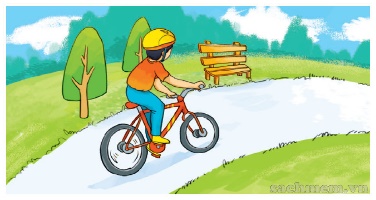 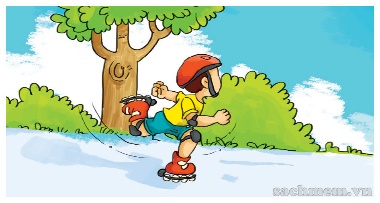 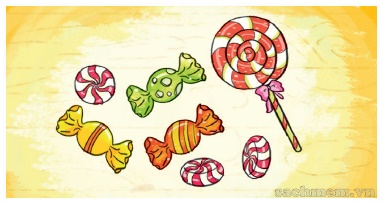 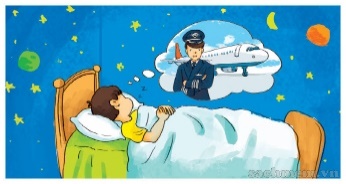                  a                                   b                                   c                                   dQuestion 2:Listen and tick the correct pictures (1pt)Da Lat is more………………….. than LondonInteresting 	b. exciting 		c. peaceful Ha Long city  is more ………….. than  SydneyBeautiful 		b. wonderful 		c. excitingNew Youk City  is more……………… than Da LatBeautiful 		b. exciting 		c. expensive London is more ………………… than Da Latpeaceful  		b. beautiful 		c. excitingQuestion 3:Listen and complete (1pt)Trung would like to be  …………..Mai would like to be ………….Tony ……………. like to Tom would like to ……………………..Part II:PronunciationQuestion 4: Odd the out .(1,5pts)A. spring                  B. summer              C. season               D. autumnA. Pilot 			b. architect  		c. writer 		d. kindA. small 		b. large  		c. busy  		d. cinemaA. do 			b. eat 			c. wash 		d. wallA. cold                     B. sun                       C. hot                    D. warmA. weather               B. snowy                      C. stormy             D. foggyPart III:ReadingQuestion 5:Choose the best answer (1,5pt)1.Call for ……………. when an accident  happens  a. police                              b. sister                        c.help                                2.Which ………. would you like to visit , the museum or the park?   I’d like to visit the parka. place                            b.  town                   c. spring                               3.You shouldn’t touch animals on the street …………….. they may bite or scratch you.   a. when                                  b. why                      c.because                          4. ………. play with the knife !  a. Doesn’t                                b.Don’t                   c. Did5. What do you  ………….. of that place ?  a. think                                   b. talk                      c.fall                                   6.You shouldn’t play with this sharp knife because you may cut ...........................a.himself                            b. herself                       c.itself                                 d.yourselfQuestion 6 :  Read and complete.(1,25pts) 	Watch	free	    songs	go	 twice       Hoa : What do you do in your …………….time , Quan?       Quan: I often …………. Sports programmes on TV.		What about you , Hoa ?       Hoa : I ……………. to the music club with my friends       Quan : How often do you go to the music club?       Hoa : …………. a week .        Quan : What do you do there ?       Hoa : I dance and sing …………….Question 7: Read and choose the best answer(1,25pt)Dear Linh ! I’m  happy you’re going to visit me . you can takes bus number 12 at LeLoi Street and get off at the fifteen stop . Then walk along the street for five minutes . You will see LachTray Street at the end of the street . Turn left and you will see a pharmacy on the left . My house is opposite the pharmacy . It is behind a green fence .     See you Mai1. What bus should Linh take ?a. twelve  		b.thirteen  		c.fourteen			2. Where should she get off the bus?a. thirteenth 		b. fourteenth 		c. fifth3.  What’s the name of the road at the end of the street ?  	a. Leloi street 		b. LachTray street 	c. LeLoi street4. What’s opposite Mai’s house ? 	a. pharmacy 		b. cinema 		c. fence 5. What colour is the fence of Mai’s house ?  a. red 			b. green 		c . bluePart IV:WritingQuestion 8:Arrange the words to make sentences.(1,5pts)you / how / drink / do / day / every / /water / much ?.................................................................................................................................a / I’d / an / sandwich / apple ,/ please / and / like ...................................................................................................................................are / seasons  / there / in / four / country / my ...................................................................................................................................be / what / weather / this / weekend / the / HaNoi / in /  will / like ?...................................................................................................................................be / cool / will / and / windy / it ....................................................................................................................................you/ what / drink / would / to / and / like  / eat ?....................................................................................................................................SỐ 3ĐỀ KHẢO SÁT CHẤT LƯỢNG HỌC KỲ II MÔN TIẾNG ANH LỚP 5   NĂM HỌC 2023 - 2024(Thời gian làm bài: 40 phút)